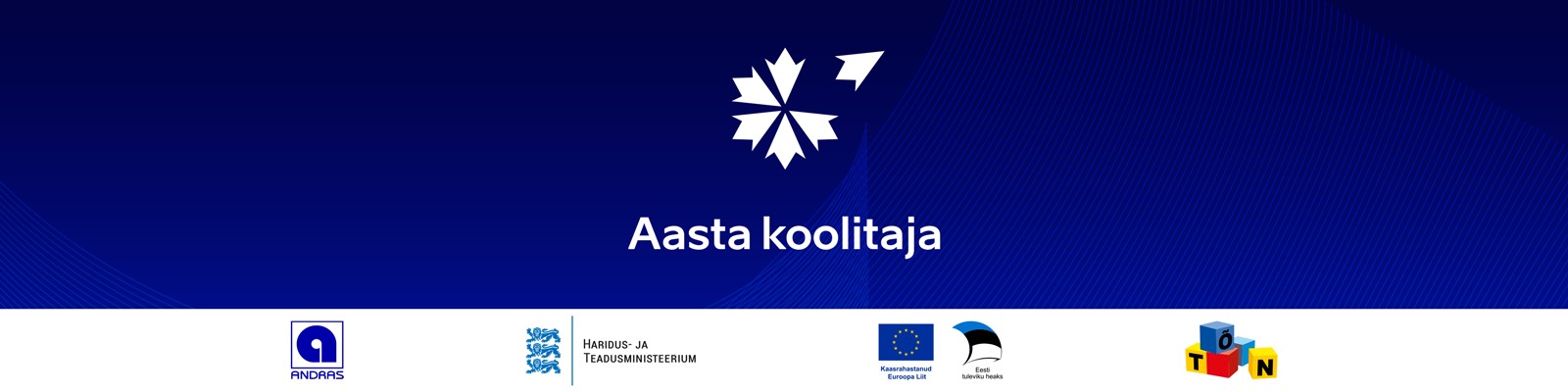 Tunnustamise statuutAASTA KOOLITAJATunnustamise eesmärk on väärtustada elukestvat õppimist ja selleks võimaluste loomist.Tunnustamiseks võivad kandidaadi esitada kõik juriidilised ja füüsilised isikud või kandideeriv inimene ise kahe soovitaja olemasolul. Palume tuua konkreetseid näiteid kandidaadi tegevustest ja saavutustest koolitajana.Aasta koolitaja on täiskasvanute koolitaja, kes …toetab täiskasvanud inimeste enesearengut;tegeleb süstemaatiliselt enesetäiendamisega;panustab täiskasvanuhariduse valdkonna arengusse;omab täiskasvanute koolitaja, täiskasvanute koolitaja-suhtlemistreeneri ja/või kutseõpetaja kutset (soovituslik).¤ Kirjuta ankeeti nii palju andmeid, kui Sa kandidaadi kohta tead.Koolitaja laiema koolitustegevuse puhul üle Eesti läheb kandidaat maakonda, kust ta esitati.
I Kandidaadi andmedII Esitaja andmedIII Koolitaja tegevusIV Täiskasvanuhariduse valdkonna arendustegevus(Kuni 300 sõna)V Kirjuta, miks väärib esiletõstmist just see kandidaat.
(Kuni 200 sõna) Vaata lisaks: https://andras.ee/tunnustamine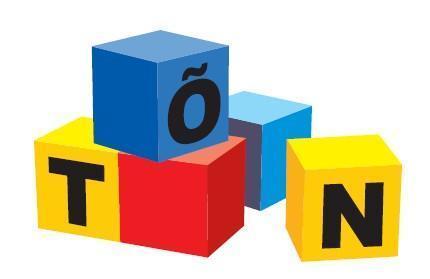 NimiHariduskäikOrganisatsioon/amet Kas koolitajal on täiskasvanute koolitaja, täiskasvanute koolitaja-suhtlemistreeneri ja/või kutseõpetaja kutse?MaakondLinn/valdTelefonE-postNimiOrganisatsioon/ametMaakondLinn/valdTelefonE-postSoovitajad* Juhul kui kandidaat esitab end ise, tuleb lisada kahe soovitaja nimi, e-posti aadress ja telefoni number.Millistes valdkondades koolitaja tegutseb?
(Kuni 300 sõna)Kuidas koolitaja toetab õppija enesearengut?
(Kuni 300 sõna)Kuidas koolitaja ennast täiendab?
(Kuni 300 sõna)Millised on koolitaja tegevuse olulisemad tulemused?
(Kuni 300 sõna)Milliste tegevuste kaudu panustab koolitaja täiskasvanuhariduse arendamisse?(Näiteks koolitajate koolitamine, avalikud sõnavõtud, e-kursuste loomine, uurimistööd, praktikantide juhendamine, mentoriks olemine, artiklite kirjutamine, ettekannete tegemine valdkonna üritustel, blogimine, võrgustike ja erialaliitude töös osalemine, aktiivne panustamine täiskasvanuhariduse kogukondades, sh virtuaalsetes praktikakogukondades (näiteks EPALE)).
